Medicijnen worden alleen onder de volgende voorwaarden door de pedagogisch professionals van Kinderopvang Kindernet toegediend:op verzoek van de ouders als het gaat om medicijnen of middeltjes, die zonder recept verkrijgbaar zijn of, na voorafgaand overleg door de ouders met de (huis)arts, als het gaat om medicijnen die op recept verstrekt worden en aan het betreffende kind zijn voorgeschreven;het medicijn dient te zijn voorzien van de naam van het kind en in oorspronkelijke verpakking, met bijsluiter, overhandigd te worden;toediening van het medicijn mag geen extra werkbelasting voor de professionals teweegbrengen;het medicijn moet vaker dan tweemaal per dag gegeven worden (tenzij verplicht op specifieke tijden);de ouder geeft duidelijk door op welke wijze en in welke frequentie het medicijn gegeven moet worden;indien het BSO-kind de medicijnen zelf mag toedienen, zal dit genoteerd worden op dit formulier;de ouder vult het ‘medicijntoedieningsformulier’ in;de ouder en de pedagogisch professional ondertekenen beiden het formulier;dit formulier wordt nadien opgeborgen in het daarvoor bestemde (rode) mapje en dient minimaal 2 maanden bewaard te worden;indien een kind een EPI-pen of sondevoeding toegediend mag krijgen, dient hiervoor vooraf een medicijntoedieningsformulier ingevuld te worden. Tevens dienen de professionals hiervoor duidelijke instructie te ontvangen. Zorg ervoor dat de EPI-pen op een vaste, duidelijk herkenbare plaats ligt;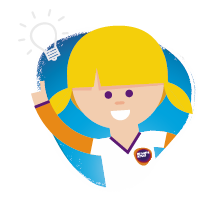 in Konnect is te vinden welke kinderen medicatie krijgen. Indien het kind een mandje heeft (KDV/PO) hangt aan het mandje deze kaart.in geval van calamiteiten en na overleg met de arts, mag de pedagogisch professional een kind paracetamol/zetpil toedienen.Hierbij geeft  (naam ouder) van   (naam kind)toestemming om zijn/haar kind tijdens het verblijf bij Kindernet: (naam locatie)
het hierna genoemde medicijn/zelfzorgmiddel toe te dienen aan het hierboven genoemde kind. Het medicijn/zelfzorgmiddel wordt toegediend conform de op de bijsluiter en/of etiket vermelde dosering.Naam medicijn/zelfzorgmiddel:Het medicijn/zelfzorgmiddel wordt verstrekt op voorschrift van*:
*(naam behandelend arts / op aanwijzing van ouder zelf)Het medicijn/zelfzorgmiddel dient als volgt te worden verstrekt: (dosering)Van  (begindatum) tot  (einddatum max. één jaar)Het medicijn/zelfzorgmiddel dient op de volgende tijdstippen te worden toegediend:
Toediening op:  (datum/moment) door:   (naam)Toediening op:  (datum/moment) door:   (naam)Toediening op:  (datum/moment) door:   (naam)Toediening op:  (datum/moment) door:   (naam) via de mond		 via oog		 via oor via neus			 via huid		 via anus	Het toedienen van het medicijn is voor onbeperkte duur en kan/mag worden toegediend indien  noodzakelijk (bijvoorbeeld EPI-pen).Ouders zijn verantwoordelijk voor het controleren van de houdbaarheidsdatum van het medicijn. Mocht een pedagogisch professional zien dat de houdbaarheidsdatum is verstreken, dan wordt het medicijn niet toegediend en worden ouders hiervan onmiddellijk op de hoogte gesteld.Kindernet kan niet aansprakelijk worden gesteld voor de gevolgen van het door de pedagogisch professionals toedienen van het medicijn/zelfzorgmiddel.Voor akkoord d.d.: Naam ouder: 	 handtekening: Naam ped. professional:  handtekening: 
